SAOPŠTENJE ZA MEDIJEKulturni pejzaž Svetog Stefana (Crna Gora) izabran među 7 najugroženijih lokaliteta baštine u Evropi Hag / Brisel / Luksemburg, 13 april 2023 Lista 7 najugroženijih spomenika i lokaliteta baštine u Evropi za 2023 – koja obilježava jubilej 10 godina ovog inovativnog programa – je objavljena danas od strane Europa Nostre, evropskog glasa građanskog društva posvećenog kulturnoj i prirodnoj baštini, i Instituta Evropske investicione banke  (EIB).7 najugroženijih lokaliteta za 2023 su:Kulturni pejzaž Svetog Stefana, Paštrovići, CRNA GORAŽeljeznička stanica Kortrijk, Kortrijk, BELGIJAPartizansko spomen groblje, Mostar, BOSNA I HERCEGOVINATvrđava Tchakvinji, Zugdidi, GRUZIJAKuća časnih sestara Ansambl, bivša moravska naseobina u Kleinwelka, NJEMAČKAMemento park, Budimpešta, MAĐARSKAVodenice Bistrice, Petrovac na Mlavi, SRBIJADetaljnije o Kulturnom pejzažu Svetog Stefana vidjeti niže u tekstu.  Objava je sprovedena putem onlajn prenosa događaja na kojem su učestvovali nominatori i predstavnici izabranih lokaliteta, i koji je privukao učesnike iz svih krajeva Evrope i šire.  Izvršni vice-predsjednik Europa Nostre, Guy Clausse, je istakao: “Stavljanjem ovih lokaliteta baštine na listu 7 najugroženijih za 2023. godinu, želimo da pošaljemo poruku nade, solidarnosti i podrške lokalnim zajednicama i aktivistima koji su čvrsto odlučni da ih sačuvaju.  Zajedno sa našim partnerima (evropskim i lokalnim), mi ćemo obezbijediti tehničku ekspertizu, identifikovati moguće izvore finansiranja i mobilisati našu široku mrežu sa ciljem da podržimo njihovu stvar i njihove napore, koji su sada postali takođe i naša stvar i naša zajednička odgovornost. Hajde da koristimo evropsku kulturnu baštinu kao vektor za mir, društvenu koheziju i održivi razvoj”. Glavni rukovodeći Programa za klimu i baštinu pri Institutu Evropske investicione banke, Bruno Rossignol, je dodao: “Kulturna baština je ključni resurs za oblikovanje našeg evropskog identiteta, bez kojeg ekonomski rast je besmislen. Ova koheziona moć je prepoznata od strane EIB koja uzima u obzir očuvanje baštine tokom pregledanja novih investicionih projekata ili kada pozajmljuje sredstva kod projekata urbane obnove, koji često imaju komponentu baštine. Povodom jubileja 10 godina programa, lokaliteti koji su danas izabrani će još jednom svjedočiti  kohezionu moć kulturne baštine i vezu sa misijom i aktivnostima Banke”.Blažo Kažanegra, predstavnik Inicijative za Sveti Stefan, je istakao: “Veoma smo zahvalni i počastvovani stavljanjem Kulturnog pejzaža Svetog Stefana na listu 7 najugroženijih lokaliteta u Evropi za 2023 godinu. Ovo potvrđuje da je Sveti Stefan, sa Miločerskim parkom, prepoznat kao dio evropske kulturne baštine. Očekujemo da se pažnja ključnih evropskih i međunarodnih relevantnih subjekata okrene ka ovom lijepom i jedinstvenom lokalitetu baštine.Mi želimo da Sveti Stefan opet bude slobodan grad, kao što je bio od svog osnivanja u XV vijeku pa sve do prije nekoliko decenija. Godine 1423., dana 4. aprila, naši preci – predstavnici 12 paštrovskih plemena – su dobrovoljno potpisali ugovor sa Mletačkom republikom da spasu svoje živote i porodice u vremenima političkih nemira i ratova u regionu. Danas, tačno 600 godina kasnije, došli smo u situaciju da se dobrovoljno stavimo pod zaštitnu mrežu Europa Nostre i njenih partnera, sa ciljem da sačuvamo našu kulturnu i prirodnu baštinu u modorneom dobu praćenom brojnim iskušenjima i izazovima.  Prema tome, od sada pa ubuduće, mi vidimo Europa Nostru kao Novu Veneciju (Venezia Nova). Ono što je najinteresantnije, Europa Nostra je osnovana 1963., prije 60 godina, sa ciljem da spasi Veneciju od prirodnog propadanja u vezi sa uticajem mora. Sve ovo izgleda kao interesantna kombinacija nekoliko koincidencija i jubileja. Čestitamo nominatorima ostalih lokaliteta baštine koji su ušli među 7 najugroženijih i želimo im puno uspjeha u spasavanju ovih vrijednih kulturnih resursa.”Upravni odbor Europa Nostre izabrao je ove finaliste od 11 spomenika i lokaliteta baštine iz osam država koji su prethodno ušli u uži izbor od strane Savjetodavnog panela programa “7 Najugroženijih”. Nominacije su podnesene od strane organizacija članova, pridruženih organizacija ili individualnih članova Europe Nostre, kao i članova Evropske alijanse za baštinu (European Heritage Alliance).  Selekcija je sprovedena na osnovu izuzetnog značaja i kulturne vrijednosti svakog od ovih lokaliteta kao i na osnovu ozbiljne opasnosti sa kojima se oni danas suočavaju. Nivo angažovanosti lokalne zajednice kao i nivo posvećenosti javnih i privatnih relevantnih subjekata očuvanju ovih lokaliteta su razmotreni kao krucijalne dodatne vrijednosti. Još jedan kriterijum selekcije bio je potencijal ovih lokaliteta da služe kao katalizatori održivog razvoja i alatke za promociju mira i dijaloga u okviru njihovih zajednica i širih regiona.Izabranih 7 lokaliteta podobni su za EIB grant za baštinu (EIB Heritage Grant) u iznosu od €10.000  za svaki lokalitet pojedinačno, kao pomoć u implementiranju dogovorene aktivnosti koja će doprinijeti spasavanju ugroženih lokaliteta. Timovi eksperata koji predstavljaju Europa Nostru i Institut Evropske investicione banke, zajedno sa organizacijama koje su nominovale 7 odabranih lokaliteta i ostalim partnerima, sada će prikupiti informacije i sresti se sa ključnim relevantnim subjektima u cilju analize stanja lokaliteta i donošenja tehničkog i finansijskog izvještaja sa preporukama za akciju.Kulturni pejzaž Svetog Stefana, Paštrovići, Crna GoraSveti Stefan, sa Miločerskim parkom, predstavlja kulturnu baštinu ljepote bez presedana; obično se smatra simbolom Crne Gore. Sveti Stefan je utvrđeni grad iz 15 vijeka, sagrađen kao administrativni i kulturni centar regije Paštrovića. Ostrvce površine 1.2 hetkara, sa svojim kamenim kućama, četiri crkve, ulicama, pasažima, trgovima i dvorištima, spojeno je niskim mostom sa kopnom u neposredoj blizini Miločerskog parka. Ovaj park se sastoji od ljetnje rezidencije jugoslovenske kraljevske porodice iz 1930-tih godina, uključujući nekoliko drugih objekata, dvije prelijepe plaže, francuski most iz 19 vijeka, kao i botaničku baštu, pejzažno projektovanu u francuskom klasičnom stilu.Sredinom 1950-tih godina, imovina domicilnog stanovništva je eksproprisana ili konfiskovana radi izgradnje grad-hotela na Svetom Stefanu. Ovaj turistički rizort je bio veoma uspješan 1970-tih i 1980-tih godina, privlačeći bogate i slavne. Danas, medjutim, pretjerani razvoj hotelskog kompleksa postao je prijetnja.Jedna od glavnih prijetnji po kulturni pejzaž Svetog Stefana i Miločerskog parka jeste nekontrolisanja gradnja turističkih kapaciteta i nekretnina za prodaju na samoj teritoriji ovog lokaliteta. Osim toga, pripadnici lokalne zajednice su primjetili da je bilo nelegalne gradnje u okviru lokaliteta, uprkos izuzetnoj kulturnoj i prirodnoj vrijednosti Svetog Stefana. Samom ostrvcetu Svetom Stefanu pristup je dozvoljen jedino gostima i osoblju turističkog rizorta. Ovo znači da su mještali izgubili njihovo pravo da učestvuju u njihovoj sopstvenoj kulturi. Kultura na Svetom Stefanu je uključivala i kulturno nasleđe  i kulturne prakse ljudi, naročito društvena okupljanja radi folklornih predstava i drugih sličnih događaja.Počev od 2021 godine, lokalna zajednica je uložila velike napore da sačuva Sveti Stefan, od čega je prvi korak bio pokretanje inicijative za zaštitu Miločerskog parka kao kulturnog dobra i prepoznavanje cijelog područja kao lokaliteta od posebne važnosti za Crnu Goru. Njihov zahtjev je prihvaćen, međutim postupak zaštite je dug. Već su započeli razgovore sa Nacionalnom komisijom UNESCO-a za Crnu Goru, kao i diskusije sa Ministarstvom ekologije, prostornog planiranja i urbanizma i pojedinim poslanicima Skupštine Crne Gore. Njihov aktivizam u pogledu zaštite njihove kulturne baštine je takođe bio iskazan kroz proteste održane ispred turističkog rizorta Svetog Stefana.Savjetodavni panel programa “7 Most endangered” je izjavio sledeće: “Uprkos tome što je Sveti Stefan zvanično klasifikovan kao nacionalna kulturna baština i što je  najstarija crkva na ostrvu, crkva Sv. Stefana, 1984. godine dobila finansijsku pomoć od UNESCO-a radi rekonstrukcije, država Crna Gora je privatizovala skoro polovinu ovog nacionalnog blaga i uskratila svojim sopstvenim građanima pristup njihovom sopstvenom javnom domenu. Nelegalna gradnja i druge izmjene u okviru lokaliteta mijenjaju čitav aspekt samog lokaliteta. Popularna i javna ljetnja pozornica je zatvorena i raspuštena. Javni pristup Svetom Stefanu i pojedinim drugim djelovima lokaliteta je zabranjen, čak i tokom zimskih mjeseci kada je hotel zatvoren, onemogućavajući mještane i turiste koji nisu gosti rizorta da uživaju u ovom kulturnom pejzažu. Ovo je u direktnoj suprotnosti sa Faro konvencijom koju je Crna Gora potpisala 2008 godine. Osim toga postoji plan da se sagradi neodgovorajući kondo hotel velikih razmjera odmah do ulaza u Miločerski park, koji će prouzrokovati značajnu štetu čitavom kulturnom i prirodnom području Svetog Stefana i Miločerskog parka, narušavajući ljepotu  tog obalnog pojasa”Nominacija za program 7 Most Endangered 2023 je podnijeta od strane grupe građana “Inicijativa za Sveti Stefan”. Nominator zahtijeva od Vlade Crne Gore da ograniči gradnju koja ima negativni uticaj na kulturni i prirodni pejzaž Svetog Stefana i traži puni pristup tom području kao javnom dobru. Oni predlažu stvaranje kulturnog centra koji će uključivati muzej lokalne kulture i razne kulturne aktivnosti, kao što su plesne predstave, festivali, seminari i radionice u vezi sa njihovim kulturnim nasleđem, u kombinaciji sa određenim postojećim turističkim kapacitetima.Decenija čuvanja ugrožene baštine širom Evrope Program 7 Najugroženijih ove godine proslavlja jubilej 10 godina postojanja. Od njegovog pokretanja 2013. godine pa do sada, 56 ugroženih spomenika i lokaliteta baštine iz 31 države širom Evrope je izabrano. Takođe, 2016 godine, Venecijanska laguna u Italiji je proglašena kao najugroženiji lokalitet baštine u Evropi; i 2022 godine, Upravni odbor Europa Nostre je proglasio bogato i raznoliko nasleđe Ukrajne kao najugroženiju baštinu u cijeloj Evropi.      Program “7 Najugroženijih” čini dio kampanje civilnog društva da se sačuva evropska ugrožena baština. I materijalna i nematerijalna baština je podjednako podobna za program “7 Najugroženijih”, bez obzira da li se nalazi u javnom ili privatnom vlasništvu. Nalaziti se na ovoj listi samo po sebi služi kao katalizator za akciju i podsticaj za mobilizaciju neophodne javne ili private podrške. U konačnom, program pomaže da se podigne svijest; takođe program podržava i stimuliše osjećaj evropskog identiteta kao i osjećaj pripadnosti široj evropskoj zajednici.  Program “7 Najugroženijih” vodi Europa Nostra  u partnerstvu sa Institutom Evropske investicione banke i ima podršku Creative Europe programa Evropske unije. Poziv za nominacije za program “7 Najugroženijih” za 2024 godinu biće otvoren u maju 2023.Opšte informacije Europa NostraEuropa Nostra je evropski glas civilnog društva posvećen očuvanju i promociji kulturne i prirodne baštine. Ona je pan-evropska federacija NVO organizacija koje se bave baštinom, podržana od strane široke mreže javnih tijela, privatnih kompanija i pojedinaca, pokrivajući preko 40 država. Prepoznata je kao najveća i najreprezentativnija mreža za baštinu u Evropi, održavajući bliske odnose sa Evropskom unijom, Savjetom Evrope, UNESCO-m i ostalim međunarodnim tijelima. Osnovana 1963 godine, Europa Nostra ove godine proslavlja jubilej 60 godina postojanja.Europa Nostra promoviše kampanje da se sačuvaju evropski spomenici, lokaliteti i predjeli koji su ugroženi, naročito kroz program 7 Most Endangered. Ona proslavlja svoju izvrsnost kroz programe dodjele nagrada European Heritage Awards / Europa Nostra Awards. Europa Nostra aktivno doprinosi definisanju i sprovođenju evropskih strategija i politika vezanih za baštinu, kroz participativni dijalog sa evropskim institucijama i u koordinaciji sa European Heritage Alliance. Europa Nostra je među oficijalnim partnerima inicijative New European Bauhaus koja je pokrenuta od strane Evropske komisije, te je ujedno i regionalni ko-predsjedavajući u okviru Climate Heritage Network za Evropu i Zajednicu nezavisnih država.Institut Evropske investicione banke Institut Evropske investicione banke, odnosno European Investment Bank Institute (EIB-I) je osnovan u okviru EIB grupacije (Evropska investiciona banka i Evropski investicioni fond) sa ciljem da promoviše i podržava društvene, kulturne i akademske inicijative zajedno sa evropskim relevantnim subjektima i javnošću u cjelini. On je glavni stub na kojem počiva angažovanost zajednice i građanstva u okviru EIB grupacije.  Više informacija na http://institute.eib.orgCreative EuropeCreative Europe je program EU koji podržava kulturne i kreativne sektore, omogućavajući im da povećaju svoj doprinos evropskom društvu, ekonomiji i životnoj sredini. Sa budžetom od 2.4 milijarde evra za period od 2021 – 2027 godine, ovaj program podržava organizacije u oblasti baštine, izvođačkih umjetnosti, lijepih umjetnosti, interdisciplinarnih umjetnosti, izdavaštva, filma, TV, muzike i video igara kao i desetine hiljada umjetnika, kulturnih i audiovizuelnih profesionalaca.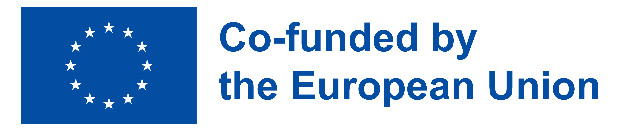 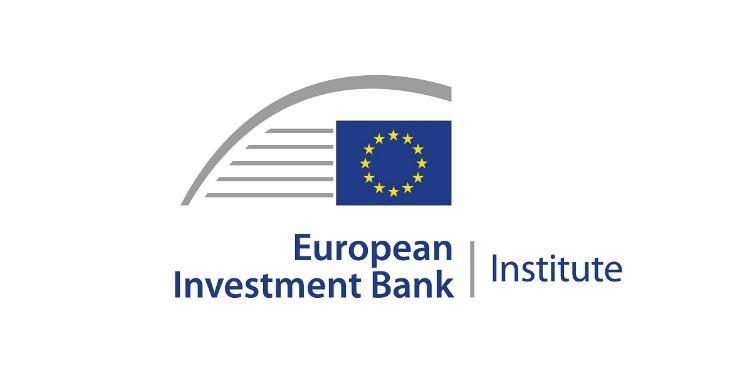 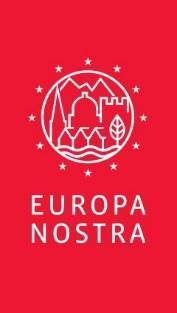 KONTAKT ZA MEDIJEEuropa NostraJoana PinheiroCommunications CoordinatorE. jp@europanostra.org, M. +31 6 34 36 59 85Antigoni Michael7 Most Endangered Programme CoordinatorE. am@europanostra.org; T. +31 (0) 70 302 40 51Institut Evropske investicione banke Bruno Rossignol, bruno.rossignol@eib.orgT. +352 43 797 07 67; M. +352 621345 862   Nominator Grupa građana ‘'Inicijativa za Sveti Stefan’’Kontakt osoba Blažo Kažanegra+382 67 836 847 (whatsapp / viber)blazo.kazanegra@gmail.comDA SAZNATE VIŠESaopštenje za javnost na raznim jezicima Video (u visokoj rezoluciji)Fotografije & e-baneri  (in high resolution)www.7mostendangered.euwww.europanostra.orghttp://institute.eib.orgwww.svetistefan.org  www.facebook.com/inicijativasvetistefan